INDICAÇÃO Nº 3355/2018Sugere ao Poder Executivo Municipal que seja executado operação “tapa-buracos” na Rua Dos Tupis, defronte ao nº 45, no bairro Jardim São Francisco, neste município.  Excelentíssimo Senhor Prefeito Municipal, Nos termos do Art. 108 do Regimento Interno desta Casa de Leis, dirijo-me a Vossa Excelência para sugerir que, por intermédio do Setor competente, seja executado operação “tapa-buracos” na Rua Dos Tupis, defronte ao nº 45, no bairro Jardim São Francisco, neste município.Justificativa:Conforme relato de moradores da referida rua, o DAE (Departamento de Água e Esgoto) realizou serviço de manutenção em rede de água e esgoto, onde foi preciso abrir o asfalto para realização do mesmo, porém, passado algum tempo, não houve retorno da Autarquia para conclusão e fechamento da cratera, vale lembrar que devido a cratera ainda estar aberta os veículos estão sendo obrigados a desviarem do buraco podendo vir ocasionar acidentes físicos e materiais aos mesmos como também aos pedestres, motivo pelo qual peço URGÊNCIA no atendimento dessa indicação.Plenário “Dr. Tancredo Neves”, em 22 de maio de 2.018.JESUS VENDEDOR-Vereador / Vice Presidente-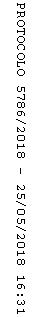 